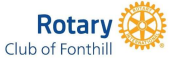 Rotary Club of Fonthill Expense Reimbursement FormName of Rotary MemberOrganization or Group to be Reimbursed Name of group or individual Cheque should be made out toMailing AddressDate of ExpenseDetails and Purpose of Expense (clearly identify the event or activity this expense is associated with)AmountCopies of Receipts Attached (x)TotalTotal